Supplementary MaterialMRI Markers and Functional Performance in Patients with CIS and MS: A Cross-Sectional Study Ludwig Rasche, Michael Scheel, Karen Otte, Patrik Althoff, Annemieke Van Vuuren, Rene M. Gieß, Joseph Kuchling, Judith Bellmann-Strobl, Klemens Ruprecht, Friedemann Paul, Alexander U. Brandt, Tanja Schmitz-Hübsch** Correspondence: 
Corresponding Author
tanja.schmitz-huebsch@charite.deSupplementary Figures and TablesSupplementary Figures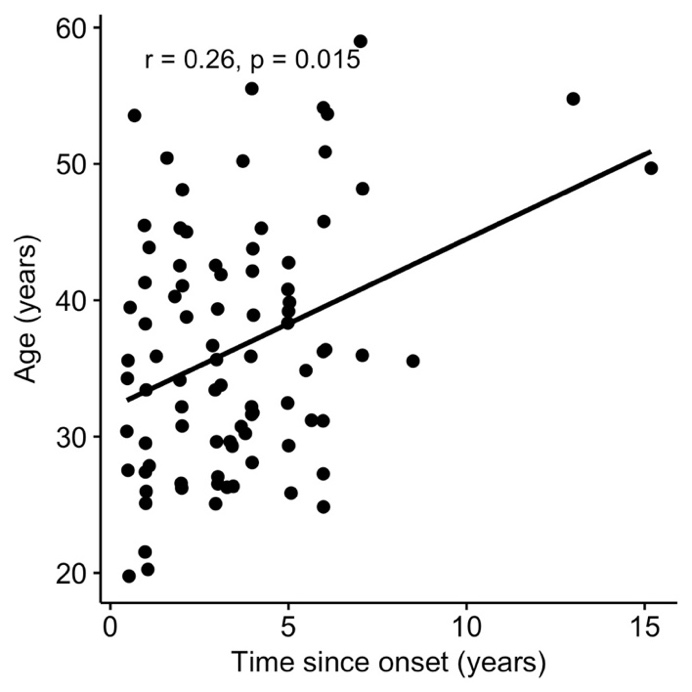 Supplementary Figure 1. Association of time since onset and age in all patients. Given are the spearman´s rho and p. When excluding the two individuals with a time since onset >10years, only a trend remained for this correlation (rs=0.21, p=0.053).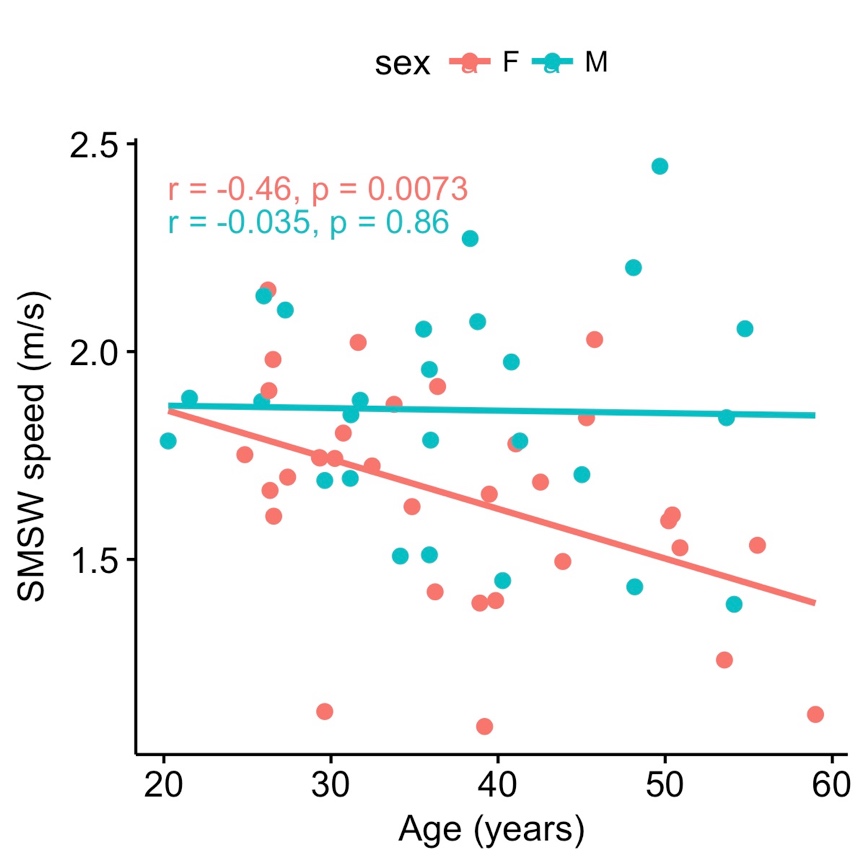 Supplementary Figure 2. Association of short maximum walking speed (SMSW) and age in patients with relapsing-remitting multiple sclerosis (RRMS), stratified by sex. Given are the Pearsons r and p. Supplementary TablesSupplementary Table 1. Regression models in RRMS for functional performance measures as dependent variable and stepwise inclusion of Age, Sex and logarithmic T2 count and volume. Given are the standardized beta coefficients, R2 and respective F-Statistic, * is signifying significance after correction for multiple testing. Supplementary Table 2. Regression models in CIS for functional performance measures as dependent variable and stepwise inclusion of Age, Sex and NBV, NGMV, NThalV, NWMV, logarithmic T2 count and logarithmic T2 volume. Given are the standardized beta coefficients, R2 and respective F-Statistic, * is signifying significance after correction for multiple testing. Dependent variables:Dependent variables:Dependent variables:Dependent variables:Dependent variables:Dependent variables:Dependent variables:Dependent variables:Dependent variables:Dependent variables:Dependent variables:Dependent variables:SDMTSDMTSDMT9HPTr9HPTr9HPTrSMSW speedSMSW speedSMSW speedEDSSEDSSEDSSAge-0.361-0.361-0.360-0.491***-0.488***-0.481***-0.235***-0.237***-0.214***0.419***0.419***0.385***p = 0.016p = 0.016p = 0.019p < 0.0001p < 0.0001p < 0.0001p < 0.0001p < 0.0001p < 0.0001p < 0.0001p < 0.0001p < 0.0001SexM0.0440.044-0.164***-0.159***0.368***0.377***0.0810.069p = 0.989p = 0.989p < 0.0001p < 0.0001p < 0.0001p < 0.0001p = 0.714p = 0.753logT2C-0.010-0.054***-0.1470.213p = 0.998p < 0.0001p = 0.048p = 0.374R20.1300.1320.1320.2410.2680.2700.0550.1910.2120.1760.1820.227F8.550*4.2702.79817.128**9.682**6.426**3.3416.598*4.926*12.163**6.249*5.372*SDMTSDMTSDMT9HPTr9HPTr9HPTrSMSW speedSMSW speedSMSW speedEDSSEDSSEDSSAge-0.361-0.361-0.365-0.491***-0.488***-0.482***-0.235***-0.237***-0.224***0.419***0.419***0.405***p = 0.016p = 0.016p = 0.016p < 0.0001p < 0.0001p < 0.0001p < 0.0001p < 0.0001p < 0.0001p < 0.0001p < 0.0001p < 0.0001SexM0.0440.039-0.164***-0.147***0.368***0.385***0.0810.064p = 0.989p = 0.990p < 0.0001p < 0.0001p < 0.0001p < 0.0001p = 0.714p = 0.771logT2V0.050-0.150***-0.191**0.197p = 0.984p < 0.0001p = 0.001p = 0.278R20.1300.1320.1350.2410.2680.2900.0550.1910.2270.1760.1820.221F8.550*4.2702.85617.128**9.682**7.075**3.3416.598*5.376*12.163**6.249*5.195**p**p***p<1e-04*p**p***p<1e-04*p**p***p<1e-04*p**p***p<1e-04*p**p***p<1e-04*p**p***p<1e-04*p**p***p<1e-04*p**p***p<1e-04*p**p***p<1e-04*p**p***p<1e-04*p**p***p<1e-04*p**p***p<1e-04Dependent variables:Dependent variables:Dependent variables:Dependent variables:Dependent variables:Dependent variables:Dependent variables:Dependent variables:Dependent variables:Dependent variables:Dependent variables:Dependent variables:SDMTSDMTSDMT9HPTr9HPTr9HPTrSMSW speedSMSW speedSMSW speedEDSSEDSSEDSSAge0.1510.1440.241-0.073***0.007***0.282***-0.197***-0.086***-0.252***0.125***0.089**0.024p = 0.435p = 0.497p = 0.342 p < 0.0001 p < 0.0001 p < 0.0001 p < 0.0001 p < 0.0001 p < 0.0001 p < 0.0001p = 0.001p = 0.441SexM0.022-0.009-0.228***-0.318***-0.319*-0.265*0.1030.124p = 0.995p = 0.998 p < 0.0001 p < 0.0001p = 0.002p = 0.007p = 0.794p = 0.761NBV0.169***0.477***-0.289***-0.113*** p < 0.0001 p < 0.0001 p < 0.0001 p < 0.0001R20.0230.0230.0440.0050.0510.2120.0390.1280.1870.0160.0250.034F0.586  0.287  0.349  0.133  0.644  2.0591.0111.7641.7640.398  0.307  0.269  SDMTSDMTSDMT9HPTr9HPTr9HPTrSMSW speedSMSW speedSMSW speedEDSSEDSSEDSSAge0.1510.1440.231-0.073***0.007***0.352***-0.197***-0.086***-0.442***0.125***0.089**0.033p = 0.435p = 0.497p = 0.453 p < 0.0001 p < 0.0001 p < 0.0001 p < 0.0001 p < 0.0001 p < 0.0001 p < 0.0001p = 0.001p = 0.392SexM0.0220.037-0.228***-0.170***-0.319*-0.379***0.1030.093p = 0.995p = 0.991 p < 0.0001 p < 0.0001p = 0.002 p < 0.0001p = 0.794p = 0.819NGMV0.123*0.485***-0.501***-0.080***p = 0.002 p < 0.0001 p < 0.0001 p < 0.0001R20.0230.0230.0300.0050.0510.1500.0390.1280.2340.0160.0250.028F0.586  0.287  0.235  0.133  0.644  1.3551.0111.7642.3420.398  0.307  0.218  SDMTSDMTSDMT9HPTr9HPTr9HPTrSMSW speedSMSW speedSMSW speedEDSSEDSSEDSSAge0.1510.1440.200-0.073***0.007***0.101***-0.197***-0.086***-0.163***0.125***0.089**0.006p = 0.435p = 0.497p = 0.371 p < 0.0001 p < 0.0001 p < 0.0001 p < 0.0001 p < 0.0001 p < 0.0001 p < 0.0001p = 0.001p = 0.834SexM0.022-0.007-0.228***-0.276***-0.319*-0.279*0.1030.146p = 0.995p = 0.999 p < 0.0001 p < 0.0001p = 0.002p = 0.005p = 0.794p = 0.711NThalV0.1730.287***-0.236***-0.256p = 0.895 p < 0.0001 p < 0.0001p = 0.109R20.0230.0230.0500.0050.0510.1250.0390.1280.1790.0160.0250.084F0.586  0.287  0.407  0.133  0.644  1.0981.0111.7641.6660.398  0.307  0.703  SDMTSDMTSDMT9HPTr9HPTr9HPTrSMSW speedSMSW speedSMSW speedEDSSEDSSEDSSAge0.1510.1440.152-0.073***0.007***0.026***-0.197***-0.086***-0.090***0.125***0.089**0.084*p = 0.435p = 0.497p = 0.475 p < 0.0001 p < 0.0001 p < 0.0001 p < 0.0001 p < 0.0001 p < 0.0001 p < 0.0001p = 0.001p = 0.002SexM0.022-0.086-0.228***-0.471***-0.319*-0.2660.1030.176p = 0.995p = 0.982 p < 0.0001 p < 0.0001p = 0.002p = 0.021p = 0.794p = 0.703NWMV0.204***0.457***-0.100***-0.137*** p < 0.0001 p < 0.0001 p < 0.0001 p < 0.0001R20.0230.0230.0540.0050.0510.2030.0390.1280.1360.0160.0250.039F0.586  0.287  0.435  0.133  0.644  1.9581.0111.7641.2020.398  0.307  0.309  SDMTSDMTSDMT9HPTr9HPTr9HPTrSMSW speedSMSW speedSMSW speedEDSSEDSSEDSSAge0.1510.1440.222-0.073***0.007***0.037***-0.197***-0.086***-0.145***0.125***0.089**0.096**p = 0.435p = 0.497p = 0.294 p < 0.0001 p < 0.0001 p < 0.0001 p < 0.0001 p < 0.0001 p < 0.0001 p < 0.0001p = 0.001 p < 0.00015SexM0.0220.030-0.228***-0.225***-0.319*-0.325**0.1030.103p = 0.995p = 0.993 p < 0.0001 p < 0.0001p = 0.002p = 0.001p = 0.794p = 0.797logT2C-0.314-0.119***0.239-0.025p = 0.922 p < 0.0001p = 0.017p = 0.952R20.0230.0230.1150.0050.0510.0640.0390.1280.1810.0160.0250.026F0.586  0.287  1.0000.133  0.644  0.526  1.0111.7641.6980.398  0.307  0.201  SDMTSDMTSDMT9HPTr9HPTr9HPTrSMSW speedSMSW speedSMSW speedEDSSEDSSEDSSAge0.1510.1440.217-0.073***0.007***0.035***-0.197***-0.086***-0.126***0.125***0.089**0.071p = 0.435p = 0.497p = 0.279p < 0.0001p < 0.0001p < 0.0001p < 0.0001p < 0.0001p < 0.0001p < 0.0001p = 0.001p = 0.009SexM0.022-0.029-0.228***-0.248***-0.319*-0.291*0.1030.116p = 0.995p = 0.993p < 0.0001p < 0.0001p = 0.002p = 0.003p = 0.794p = 0.773logT2V-0.404-0.155***0.220*0.103p = 0.849p < 0.0001p = 0.002p = 0.718R20.0230.0230.1810.0050.0510.0740.0390.1280.1750.0160.0250.035F0.586  0.287  1.6980.133  0.644  0.614  1.0111.7641.6280.398  0.307  0.279  *p**p***p<1e-04*p**p***p<1e-04*p**p***p<1e-04*p**p***p<1e-04*p**p***p<1e-04*p**p***p<1e-04*p**p***p<1e-04*p**p***p<1e-04*p**p***p<1e-04*p**p***p<1e-04*p**p***p<1e-04*p**p***p<1e-04